РЕСПУБЛИКА ДАГЕСТАНАДМИНИСТРАЦИЯ МУНИЦИПАЛЬНОГО РАЙОНА«ЦУНТИНСКИЙ РАЙОН»ПОСТАНОВЛЕНИЕ №  23  15.     02.     2017г.                                                                                            с. ЦунтаОб оценке эффективности развития сельских поселений муниципального района «Цунтинский  район»В целях повышения результативности управления социально-экономическим развитием сельских поселений муниципального района «Цунтинский район», повышения качества решения вопросов местного значения, укрепления взаимодействия администрации муниципального района и администраций сельских поселений, оценки эффективности развития сельских поселений администрация муниципального района «Цунтинский район» постановляет:1. Утвердить прилагаемые:Перечень показателей эффективности развития сельских поселений муниципального района «Цунтинский район» (далее - сельские поселения) - приложение № 1.Форму типового соглашения между администрацией муниципального района «Цунтинский район» и администрациями сельских поселений о взаимодействии в области социально-экономического развития (далее - Соглашение) - приложение № 2. Порядок подведения итогов и оценки эффективности социально-экономического развития сельских поселений - приложение № 3.Состав Комиссии по оценке эффективности развития сельских поселений - приложение № 4.Положение о Комиссии по оценке эффективности развития сельских поселений - приложение № 5.2. Определить отдел экономики администрации муниципального района «Цунтинский район» ответственным за:проведение совместно со структурными подразделениями администрации муниципального района «Цунтинский район» мониторинга значений показателей. 3. Рекомендовать администрациям сельских поселений:ежегодно в срок до 15 декабря заключать Соглашения о взаимодействии в области социально-экономического развития на следующий год между администрацией муниципального района «Цунтинский  район» и администрациями сельских поселений;на 2017 год Соглашение о взаимодействии в области социально-экономического развития на следующий год между администрациями сельских поселений и Администрацией муниципального района «Цунтинский  район» заключить до 1 июня 2017 года;ежеквартально представлять в отдел экономики администрации муниципального района информацию о достигнутых значениях показателей эффективности развития сельского поселения за отчетный квартал для подведения промежуточных итогов;до 10 марта  представлять в отдел экономики  администрации муниципального района информацию о достигнутых значениях показателей эффективности развития сельского поселения за отчетный год для подведения итогов.4. Установить гранты для сельских поселений с наилучшими показателями социально-экономического развития в размере:За первое место – 120 тысяч рублейЗа второе место – 100тысяч рублейЗа третье место – 80 тысяч рублей4.1 Рекомендовать администрациям сельских поселений — получателям грантов направлять средства грантов:на социально-экономическое развитие — не менее 80 процентов; на премирование работников, добившихся наивысших результатов в работе, - до 20 процентов.5. МКУ «Информационный центр разместить настоящее постановление на официальном сайте администрации муниципального района «Цунтинский район».6. Настоящее постановление вступает в силу со дня подписания.7. Контроль за исполнением настоящего постановления возложить на заместителя главы администрации муниципального района «Цунтинский район» Магомедова В.Р.                   Глава МР                                                                 П.Ш. Магомединов       «Цунтинский район»ПОКАЗАТЕЛИДЛЯ ОЦЕНКИ ЭФФЕКТИВНОСТИ ДЕЯТЕЛЬНОСТИГЛАВ СЕЛЬСКИХ ПОСЕЛЕНИЙ МР «ЦУНТИНСКИЙ РАЙОН»                                                 СОГЛАШЕНИЕмежду Администрацией муниципального района «Цунтинский район» и            администрацией сельского поселения « с\с____________________________»        о взаимодействии в области социально-экономического развитияс. Цунта                                                                     ____________  2017 г.Администрация муниципального района «Цунтинский район», именуемая в дальнейшем «Администрация муниципального района» в лице главы муниципального района Магомединова П.Ш.., действующего на основании Устава муниципального района «Цунтинский район», с одной стороны, и администрация сельского поселения ____________________, именуемая в дальнейшем Администрация поселения, в лице главы поселения ___________________, действующего на основании Устава ________________________, с другой стороны, именуемые далее «Стороны», сознавая необходимость создания правовых, организационных и финансовых условий для комплексного социально-экономического развития сельского поселения _______________________ муниципального района «Цунтинский район» в целях повышения благосостояния и улучшения качества жизни населения, эффективности решения вопросов местного значения, заключили настоящее Соглашение о нижеследующем.1. Общие положения1.1. Предметом настоящего Соглашения являются совместные действия Администрации муниципального района и Администрации сельского поселения, направленные на обеспечение последовательного повышения качества жизни населения и устойчивого роста экономики и социальной сферы поселения. 1.2. Целями и задачами настоящего Соглашения являются:создание условий для роста уровня жизни населения поселения;повышение эффективности решения вопросов местного значения;улучшение инвестиционного климата, увеличение предпринимательской активности, привлечение инвестиций в развитие экономики и инфраструктуры поселения;развитие экономической базы поселения на основе максимального использования местных ресурсов, расширения налоговой базы и содействие сбору налогов;повышение эффективности использования бюджетных средств, качества и результативности управления социально-экономическим развитием поселения.2. Обязательства сторон2.1. Администрация муниципального  района «Цунтинский район» и администрация сельского поселения « с\с ___________________»в рамках своих полномочий:а) Создают условия для:улучшения демографической ситуации, состояния социальной сферы, уровня жизни населения поселения;повышения экономического потенциала поселения, инвестиционной активности на территории поселения;развития малого и среднего предпринимательства;развития жилищной, инженерной, транспортной и социальной инфраструктуры поселения;эффективного управления местным бюджетом;обеспечения экологической безопасности и рационального использования природных ресурсов.б) Содействуют реализации инвестиционных проектов на территории поселения.    в) Информирует расположенные на территории поселения население и организации о предоставляемых мерах государственной поддержки, способствуют ее оказанию.  2.2. Администрация муниципального района: в пределах своей компетенции оказывает поддержку развитию агропромышленного комплекса, промышленного производства, малого и среднего предпринимательства, образования, социального обслуживания населения и других сфер экономического развития поселения;обеспечивает развитие дорожной деятельности, включающей строительство, реконструкцию, капитальный ремонт и содержание дорог общего пользования местного значения; организует работу по разработке и утверждению генеральных планов поселений, правил землепользования и застройки поселений, обеспечивает реализацию утвержденных генеральных планов поселений;обеспечивает контроль за соблюдением в поселении земельного законодательства, законодательства о градостроительной деятельности;содействует администрации поселения в благоустройстве территории;        оказывает администрации поселения консультационную и методическую помощь по вопросам социально-экономического развития, в том числе в разработке документов территориального планирования;оказывает организационно-методическую помощь в организации и проведении физкультурно-оздоровительных, спортивных мероприятий на территории поселения, в целях стимулирования развития и пропаганды здорового образа жизни;осуществляет информационное сопровождение деятельности поселения в республиканских и местных средствах массовой информации;принимает меры по расширению и укреплению налогооблагаемой базы на территории поселения, способствует своевременному и в полном объеме сбору налогов и платежей, увеличению объема поступлений в консолидированный бюджет налоговых и неналоговых доходов, оптимизации бюджетных расходов, в том числе в рамках исполнения восьмисторонних соглашений, заключенных во исполнение распоряжения Главы Республики Дагестан от 28.10.2013 г. № 112 — рп;обеспечивает проведение анализа значений показателей эффективности развития поселения;организует совместное рассмотрение итогов социально-экономического развития поселения;предусматривает поощрение поселений, достигших наилучших значений показателей эффективности развития поселений.Администрация поселения: создает населению условия для равного доступа к основным видам муниципальных услуг;способствует формированию привлекательного инвестиционного имиджа территории поселения путем создания организационных, правовых и иных условий, необходимых для функционирования эффективной системы поддержки инвестиционной деятельности;создает условия для обеспечения населения услугами связи;в пределах своей компетенции принимает участие в стимулировании энергосбережения и повышении энергетической эффективности, в том числе обеспечивает контроль за эффективным и рациональным использованием энергетических ресурсов на территории поселения;принимает меры по укреплению и развитию налогооблагаемой базы, в том числе по имущественным налогам, способствует своевременному и в полном объеме сбору налогов и платежей, увеличению объема поступлений в консолидированный бюджет налоговых и неналоговых доходов, в том числе в рамках исполнения восьмисторонних соглашений, заключенных во исполнение распоряжения Главы Республики Дагестан от 28.10.2013 г. № 112 - рп, оптимизации бюджетных расходов, в том числе:обеспечивает:а) проведение полной  инвентаризации  объектов  недвижимого имущества и земельных участков,  находящихся  на  территории  муниципального образования, с целью выявления  собственников, не оформивших имущественные права в установленном порядке,  а  также земельных участков, находящихся в ведении сельского поселения, на предмет уплаты земельного налога либо арендной платы;б) проведение совместно  с  правоохранительными,  налоговыми  и  регистрирующими органами подворных обходов личных подсобных хозяйств, дачных и садоводческих товариществ, актуализации данных похозяйственного учета;в) проведение работы  по  вовлечению в налогооблагаемую базу по земельному налогу земель,  закрепленных  за  сельскими  поселениями и используемых для выпаса скота  жителей  поселений,  путем создания ассоциаций, сельскохозяйственных кооперативов   и   других   форм  совместного  пользования  землей  или  по обеспечению уплаты арендных платежей с этих земель;д) проведение разъяснительной  работы через  средства  массовой  информации  с потенциальными   плательщиками   налога   на  имущество  физических  лиц  и земельного    налога,    а    также    субъектами    малого    и   среднего предпринимательства;е) ведение территориального и похозяйственного учета в сельском поселении с использованием программно-технологического продукта;ж) взаимодействие  с  налоговыми органами, обслуживающими подведомственную  территорию,  в части организации работы по сбору налогов, формирующих   доходную   часть   бюджета   сельского поселения,  от налогоплательщиков,  осуществляющих  деятельность  в сельской местности.  Оказание  содействия  в  погашении числящейся за юридическими  и  физическими  лицами  задолженности  по налогам и платежам, поступающим в местные бюджеты;з) присвоение   адресных характеристик объектам (названия - улицам, номера -  домам, иным строениям, помещениям, сооружениям), по которым отсутствует адресная информация;в пределах полномочий способствует развитию кадрового потенциала сельского поселения;ежеквартально представляет в Администрацию муниципального района информацию об итогах реализации настоящего Соглашения.3. Заключительные положения3.1. Настоящее Соглашение составлено в двух экземплярах, имеющих равную юридическую силу, по одному для каждой Стороны. 3.2. Спорные вопросы, возникающие в процессе реализации настоящего Соглашения, решаются Сторонами путем переговоров.3.3. Стороны по взаимному согласию могут внести в настоящее Соглашение необходимые изменения, которые оформляются в письменном виде и подписываются обеими сторонами. Дополнительные соглашения являются неотъемлемой частью настоящего Соглашения.3.4. Настоящее Соглашение действует с момента его подписания Сторонами._____ _______________ 2017 г.Приложение № 3к постановлению администрации МР «Цунтинский район»от  ___________ 2017г. № 23Порядокподведения итогов и оценки эффективности развития сельских поселений муниципального района «Цунтинский район»Настоящий Порядок определяет правила ежеквартального, а также ежегодного подведения итогов достижения наилучших значений показателей эффективности развития сельских поселений муниципального района «Цунтинский район» и поощрения муниципальных образований — победителей в виде дипломов I, II, III степеней и грантов.Подведение итогов осуществляется Комиссией по оценке эффективности развития сельских поселений (далее — Комиссия), состав и положение которой утверждаются постановлением администрации муниципального района «Цунтинский район» (далее — администрация муниципального района).Гранты выделяются из бюджета муниципального района.Финансовое управление администрации муниципального района после издания постановления администрации о присуждении призовых мест и выделении грантов администрациям сельским поселениям, достигшим наилучших значений показателей социально-экономического развития района, перечисляет гранты на их счета.5. Общий объем средств на выделение грантов составляет 300 тысяч рублей.6. Гранты выделяются администрациям 3 сельских поселений, достигшим наилучших значений показателей эффективности развития сельских поселений (с 1 по 3 место),  которые распределяются в следующем размере от общего объема средств, определенных пунктом 5 настоящего Порядка:           1 место – 120 тысяч рублей;           2 место – 100 тысяч рублей;           3 место – 80 тысяч рублей.7. Администрации сельских поселений и ответственные отделы администрации района и службы района представляют в отдел экономики администрации муниципального района ежеквартально, а также в срок до 10 марта года, следующего за отчетным, согласованные со структурными подразделениями администрации муниципального района, ответственными за осуществление анализа значений показателей, материалы в соответствии с соглашениями, заключенными между администрацией муниципального района и администрациями сельских поселений муниципального  района о взаимодействии в области социально-экономического развития.8. Отдел экономики осуществляет расчет интегральной бальной оценки путем суммирования баллов по всем показателям, готовит заключение по каждому поселению и в срок до 1 апреля передает материалы с заключениями в Комиссию.9. Материалы, указанные в пункте 7 настоящего Порядка, представленные позже установленного срока, не учитываются Комиссией при подведении итогов оценки эффективности развития сельских поселений.10. Каждому сельскому поселению присваивается рейтинговый балл. 11. Итоги оценки эффективности развития  сельских поселений подводятся Комиссией не позднее 15 апреля года, следующего за отчетным.12. Достигшими наилучших значений показателей признаются сельские поселения, набравшие максимальную бальную оценку по показателям.13. В случае если по результатам оценки выявляются несколько сельских поселений, имеющих одинаковый итоговый рейтинг, приоритет отдается поселению, имеющему наилучшее значение по показателю «Динамика поступлений имущественных налогов в бюджет сельского поселения».14. О подведении итогов оценки эффективности развития сельских поселений принимается решение Комиссии, являющееся основанием для издания постановления администрации муниципального района о подведении итогов оценки эффективности деятельности сельских поселений.15. Итоговые результаты оценки эффективности развития поселений  подлежат размещению в недельный срок на официальном сайте администрации муниципального района «Цунтинский  район» в сети Интернет и в газете «Дидойские вести».Приложение № 5к постановлению администрацииМР «Цунтинский  район»от  __________2016 г. № 23   Состав комиссии по оценке эффективности развития сельских поселений муниципального района «Цунтинский район»Приложение № 4к постановлению администрации МР «Цунтинский  район» от  _________ 2017г. № 23Положение о комиссии по оценке эффективности развития сельских поселений муниципального района «Цунтинский район»1. Комиссия по оценке эффективности развития сельских поселений муниципального района «Цунтинский район» создается в целях организации подведения итогов социально-экономического развития сельских поселений (далее - Комиссия). 2. Состав Комиссии формируется из представителей администрации муниципального района «Цунтинский район», Собрания депутатов муниципального района «Цунтинский район», контрольно-счетной палаты, муниципальных казенных учреждений и муниципального унитарного предприятия.3. Основными задачами Комиссии являются:	рассмотрение и анализ показателей эффективности развития поселений, пояснительных записок к ним; 	рейтинговая оценка результатов деятельности администраций поселений;подготовка предложений по повышению эффективности социально-экономического развития сельских поселений.4. В случае необходимости Комиссия вправе:запрашивать и получать необходимую информацию и материалы о работе администраций сельских поселений, а также осуществлять выезды в поселения с целью проверки достоверности информации, представленной администрациями поселений;заслушивать представителей структурных подразделений администрации  муниципального района по вопросам, связанным с проведением  анализа достигнутых поселениями значений показателей.5. Руководство деятельностью Комиссии осуществляет председатель Комиссии. Председатель руководит подготовкой заседаний, ведет заседания Комиссии, утверждает решения Комиссии, а также подписывает протоколы заседаний. Полномочия председателя Комиссии в его отсутствие осуществляет  заместитель.6. Секретарь Комиссии обеспечивает подготовку материалов к заседаниям  Комиссии, уведомляет членов Комиссии о проведении заседания, ведет протоколы заседаний Комиссии.     7. Основной формой деятельности Комиссии являются заседания. Заседания Комиссии проводятся по мере необходимости. Решения Комиссии принимаются большинством голосов присутствующих на заседании членов Комиссии и оформляются протоколом, который подписывается председательствующим на заседании Комиссии и секретарем. В случае равенства голосов решающим является голос председательствующего Комиссии.Оценочная таблицаСельское поселение______________________________Лист согласованияПриложение № 1к постановлению администрации МР «Цунтинский район»от  _________2017 г. № 23№ п/пПоказателиПоказателиЕд. измеренияСодержание показателяСодержание показателяОтветственные за предоставление информацииЭКОНОМИКА И ФИНАНСЫЭКОНОМИКА И ФИНАНСЫЭКОНОМИКА И ФИНАНСЫЭКОНОМИКА И ФИНАНСЫЭКОНОМИКА И ФИНАНСЫЭКОНОМИКА И ФИНАНСЫЭКОНОМИКА И ФИНАНСЫСобираемость земельного налогаСобираемость земельного налога%%Отношение фактического объема земельного налога за отчетный период к плановому От 100 до 110% - 2 баллаОт 110 до 130% - 4 баллаОт 130 до 150% - 6 балловОт 150 до 180% - 8 балловОт 180% и свыше - 10 балловФинансовое Управление Главы сельских поселенийОтдел экономики, земельным, имущественным и налоговым отношениямСобираемость имущественного налогаСобираемость имущественного налога%%Отношение фактического объема имущественного налога за отчетный период к плановому От 100 до 110% - 2 баллаОт 110 до 130% - 4 баллаОт 130 до 150% - 6 балловОт 150 до 180% - 8 балловОт 180% и свыше - 10 баллов Финансовое Управление Главы сельских поселенийОтдел экономики , земельным, имущественным и налоговым отношениямДинамика поступлений имущественных налогов в бюджет сельского поселенияДинамика поступлений имущественных налогов в бюджет сельского поселения%%Отношение объема имущественных налогов за отчетный период к объему предыдущего годаОт 0 до 50% - 0 балловОт 50 до 70% - 2 баллаОт 70 до 90% - 4 баллаОт 90 до 100% - 6 балловОт 100 до 150% - 8 балловОт 150 и свыше - 10 баллов Финансовое Управление Главы сельских поселений Отдел экономики, земельным, имущественным и налоговым отношениям Доля площади земельных участков, являющихся объектами налогообложения земельным налогом, от общей площади территории сельского поселенияДоля площади земельных участков, являющихся объектами налогообложения земельным налогом, от общей площади территории сельского поселения%%Доля площади земельных участков, являющихся объектами налогообложения земельным налогом, от общей площади территории сельского поселенияОт 0 до 10% - 0 балловОт 10 до 20% - 2 баллаОт 20 до 40% - 4 баллаОт 40 до 60% - 6 балловОт 60 до 80% - 8 балловОт 80 до 100% - 10 баллов Главы сельских поселенийМРИ ФНС №1 по РДОтдел экономики, земельным, имущественным и налоговым отношениям Доля земельных участков, право на собственности на которые зарегистрированоДоля земельных участков, право на собственности на которые зарегистрировано%%Отношение земельных участков, право собственности на которые зарегистрировано, к общему числу земельных участковОт 0 до 10% - 0 балловОт 10 до 20% - 2 баллаОт 20 до 40% - 4 баллаОт 40 до 60% - 6 балловОт 60 до 80% - 8 балловОт 80 до 100% - 10 баллов Главы сельских поселенийОтдел экономики, земельным и имущественным и налоговым отношениям  Доля объектов капитального строительства, право на собственности на которые зарегистрированоДоля объектов капитального строительства, право на собственности на которые зарегистрировано%%Отношение объектов капитального строительства, право собственности на которые зарегистрировано, к общему числу объектов капитального строительстваОт 0 до 10% - 0 балловОт 10 до 20% - 2 баллаОт 20 до 40% - 4 баллаОт 40 до 60% - 6 балловОт 60 до 80% - 8 балловОт 80 до 100% - 10 баллов Главы сельских поселенииОтдел экономики, земельным и имущественным и налоговым отношениямДоля расходов бюджета сельского поселения, направленных на развитие инженерной инфраструктурыДоля расходов бюджета сельского поселения, направленных на развитие инженерной инфраструктуры%%Отношение расходованных бюджетных средств, направленных на развитие инженерной инфраструктуры, к доходу за отчетный периодОт 0 до 10% - 0 балловОт 10 до 20% - 2 баллаОт 20 до 40% - 4 баллаОт 40 до 60% - 6 балловОт 60 до 80% - 8 балловОт 80 до 100% - 10 баллов Финансовое Управление Главы сельских поселенийВыполнение и участие в реализации федеральных, республиканских и районных инвестиционных программВыполнение и участие в реализации федеральных, республиканских и районных инвестиционных программДа/НетДа/НетДа – 10 балловНет – 0 балловГлавы сельских поселенийОтдел экономики ,земельным , имущественным и налоговым отношениямСоблюдение сроков и качества представляемой в администрацию района информации, в соответствии с заключенным соглашением между администрацией муниципального района и сельскими поселениямиСоблюдение сроков и качества представляемой в администрацию района информации, в соответствии с заключенным соглашением между администрацией муниципального района и сельскими поселениямиДа/НетЧастичноДа/НетЧастичноДа – 10 балловЧастично – 5 балловНет – 0 балловГлавы сельских поселенийОтдел экономики, земельным , имущественным и налоговым отношениямЧисло субъектов малого и среднего предпринимательства в расчете на 1 тыс. человек Число субъектов малого и среднего предпринимательства в расчете на 1 тыс. человек %%Отношение количества ИП занимающихся в малом и среднем предпринимательстве, к 1000 человек населения сельского поселения 0% - 0 балловОт 1 до 3% - 2 баллаОт 3 до 5% - 4 баллаОт 5 до 7% - 6 балловОт 7 до 15% - 8 балловОт 15% и свыше - 10 баллов Главы сельских поселенийМРИ ФНС №13 России по РДСОЦИАЛЬНАЯ ПОЛИТИКАСОЦИАЛЬНАЯ ПОЛИТИКАСОЦИАЛЬНАЯ ПОЛИТИКАСОЦИАЛЬНАЯ ПОЛИТИКАСОЦИАЛЬНАЯ ПОЛИТИКАСОЦИАЛЬНАЯ ПОЛИТИКАСОЦИАЛЬНАЯ ПОЛИТИКАРазвитие информационно-коммуникативных технологий на территории поселения, обеспечение информационного пополнения и обновления сайтов поселенийРазвитие информационно-коммуникативных технологий на территории поселения, обеспечение информационного пополнения и обновления сайтов поселенийНаличие официального сайта поселения 0 баллов - Не имеет2 балла - В процессе разработки5 баллов - Имеет, но без надлежащего качества пополнения и обновления сайта10 баллов - Имеет, своевременное пополнение и обновление сайтаНаличие официального сайта поселения 0 баллов - Не имеет2 балла - В процессе разработки5 баллов - Имеет, но без надлежащего качества пополнения и обновления сайта10 баллов - Имеет, своевременное пополнение и обновление сайтаГлавы сельских поселенийОтдел кадровой работы Районной администрацииМКУ «СМИ и ИТО»Обеспеченность спортивными сооружениями (спортзал, футбольное поле) Обеспеченность спортивными сооружениями (спортзал, футбольное поле) единицКоличество спортивных сооруженийОтсутствие таковых – 0 балловОт 1 до 2 – 2 баллаОт 3 до 4 – 4 баллаОт 5 до 6 – 6 балловОт 7 до 10 – 8 балловОт 11 и свыше – 10 балловКоличество спортивных сооруженийОтсутствие таковых – 0 балловОт 1 до 2 – 2 баллаОт 3 до 4 – 4 баллаОт 5 до 6 – 6 балловОт 7 до 10 – 8 балловОт 11 и свыше – 10 балловГлавы сельских поселенийУполномоченный ФК спорту и туризму Количество жалоб от населения в районную администрацию на исполнение полномочий главы Количество жалоб от населения в районную администрацию на исполнение полномочий главы единицКаждая жалоба в отношении главы сельского поселения на исполнение полномочий главы равна -1 баллу (минус одному баллу)Каждая жалоба в отношении главы сельского поселения на исполнение полномочий главы равна -1 баллу (минус одному баллу)Главы сельских поселенийУполномоченный по делам АСПЖИЛИЩНО-КОММУНАЛЬНОЕ ХОЗЯЙСТВО, БЛАГОУСТРОЙСТВО, СТРОИТЕЛЬСТВО, ЖИЛИЩНАЯ ПОЛИТИКА И ЭНЕРГЕТИКАЖИЛИЩНО-КОММУНАЛЬНОЕ ХОЗЯЙСТВО, БЛАГОУСТРОЙСТВО, СТРОИТЕЛЬСТВО, ЖИЛИЩНАЯ ПОЛИТИКА И ЭНЕРГЕТИКАЖИЛИЩНО-КОММУНАЛЬНОЕ ХОЗЯЙСТВО, БЛАГОУСТРОЙСТВО, СТРОИТЕЛЬСТВО, ЖИЛИЩНАЯ ПОЛИТИКА И ЭНЕРГЕТИКАЖИЛИЩНО-КОММУНАЛЬНОЕ ХОЗЯЙСТВО, БЛАГОУСТРОЙСТВО, СТРОИТЕЛЬСТВО, ЖИЛИЩНАЯ ПОЛИТИКА И ЭНЕРГЕТИКАЖИЛИЩНО-КОММУНАЛЬНОЕ ХОЗЯЙСТВО, БЛАГОУСТРОЙСТВО, СТРОИТЕЛЬСТВО, ЖИЛИЩНАЯ ПОЛИТИКА И ЭНЕРГЕТИКАЖИЛИЩНО-КОММУНАЛЬНОЕ ХОЗЯЙСТВО, БЛАГОУСТРОЙСТВО, СТРОИТЕЛЬСТВО, ЖИЛИЩНАЯ ПОЛИТИКА И ЭНЕРГЕТИКАЖИЛИЩНО-КОММУНАЛЬНОЕ ХОЗЯЙСТВО, БЛАГОУСТРОЙСТВО, СТРОИТЕЛЬСТВО, ЖИЛИЩНАЯ ПОЛИТИКА И ЭНЕРГЕТИКАКоличество площади жилого помещения приходящаяся в среднем на одного жителя сельского поселенияКоличество площади жилого помещения приходящаяся в среднем на одного жителя сельского поселениякв.м.Количество площади жилого помещения приходящаяся в среднем на одного жителя сельского поселения От 0 до 10 - 1 баллОт 10 до 15 - 2 баллаОт 15 до 20 - 4 баллаОт 20 до 25 - 6 балловОт 25 до 35 - 8 балловОт 35 до 45 - 9 баллов От 45 и свыше – 10 балловКоличество площади жилого помещения приходящаяся в среднем на одного жителя сельского поселения От 0 до 10 - 1 баллОт 10 до 15 - 2 баллаОт 15 до 20 - 4 баллаОт 20 до 25 - 6 балловОт 25 до 35 - 8 балловОт 35 до 45 - 9 баллов От 45 и свыше – 10 балловГлавы сельских поселенийМКУ «ОСД иЖКХ»Утверждение или внесение изменений:- в генеральный план сельского поселения (схему территориального планирования сельского поселения);- в правила землепользования и застройки сельского поселения;- в комплексную программу развития коммунальной инфраструктуры.Утверждение или внесение изменений:- в генеральный план сельского поселения (схему территориального планирования сельского поселения);- в правила землепользования и застройки сельского поселения;- в комплексную программу развития коммунальной инфраструктуры.Да/НетИзменения внесены – 10 балловИзменения внесены частично – 5 балловИзменения не внесены – 0 балловИзменения внесены – 10 балловИзменения внесены частично – 5 балловИзменения не внесены – 0 балловГлавы сельских поселенийМКУ « ОСД и ЖКХ»»Освещенность улиц в населенных пунктах Освещенность улиц в населенных пунктах %Отношение числа освещенных улиц к общему числу улицОт 0 до 10% - 0 балловОт 10 до 20% - 2 баллаОт 20 до 40% - 4 баллаОт 40 до 60% - 6 балловОт 60 до 80% - 8 балловОт 80 до 100% - 10 баллов Отношение числа освещенных улиц к общему числу улицОт 0 до 10% - 0 балловОт 10 до 20% - 2 баллаОт 20 до 40% - 4 баллаОт 40 до 60% - 6 балловОт 60 до 80% - 8 балловОт 80 до 100% - 10 баллов Главы сельских поселенийМКУ «ОСД и ЖКХ»Наличие указателей с названием улиц и номерами домовНаличие указателей с названием улиц и номерами домов%Доля домов, имеющих указатели названий улиц и номеров, в общем количестве домовОт 0 до 10% - 0 балловОт 10 до 20% - 2 баллаОт 20 до 40% - 4 баллаОт 40 до 60% - 6 балловОт 60 до 80% - 8 балловОт 80 до 100% - 10 баллов Доля домов, имеющих указатели названий улиц и номеров, в общем количестве домовОт 0 до 10% - 0 балловОт 10 до 20% - 2 баллаОт 20 до 40% - 4 баллаОт 40 до 60% - 6 балловОт 60 до 80% - 8 балловОт 80 до 100% - 10 баллов Главы сельских поселенийОтдел экономики , вед. специалист по имущественным вопросам Организация сбора и вывоза бытовых отходов и мусораОрганизация сбора и вывоза бытовых отходов и мусора%Отношение количества заключенных договоров с поставщиками услуг по сбору и вывозу твердых бытовых отходов к общему числу домохозяйств и хозяйствующих субъектовОт 0 до 10% - 0 балловОт 10 до 20% - 2 баллаОт 20 до 40% - 4 баллаОт 40 до 60% - 6 балловОт 60 до 80% - 8 балловОт 80 до 100% - 10 баллов Отношение количества заключенных договоров с поставщиками услуг по сбору и вывозу твердых бытовых отходов к общему числу домохозяйств и хозяйствующих субъектовОт 0 до 10% - 0 балловОт 10 до 20% - 2 баллаОт 20 до 40% - 4 баллаОт 40 до 60% - 6 балловОт 60 до 80% - 8 балловОт 80 до 100% - 10 баллов Главы сельских поселенийМУП «ОСД и ЖКХ»Доля населения, обеспеченная питьевой водой надлежащего качестваДоля населения, обеспеченная питьевой водой надлежащего качества%Доля населения, обеспеченная питьевой водой надлежащего качества по отношению к общему количеству населения поселенияОт 0 до 10% - 0 балловОт 10 до 20% - 2 баллаОт 20 до 40% - 4 баллаОт 40 до 60% - 6 балловОт 60 до 80% - 8 балловОт 80 до 100% - 10 баллов Доля населения, обеспеченная питьевой водой надлежащего качества по отношению к общему количеству населения поселенияОт 0 до 10% - 0 балловОт 10 до 20% - 2 баллаОт 20 до 40% - 4 баллаОт 40 до 60% - 6 балловОт 60 до 80% - 8 балловОт 80 до 100% - 10 баллов Главы сельских поселенийМУП « ОСД и ЖКХ»БЕЗОПАСНОСТЬБЕЗОПАСНОСТЬБЕЗОПАСНОСТЬБЕЗОПАСНОСТЬБЕЗОПАСНОСТЬБЕЗОПАСНОСТЬБЕЗОПАСНОСТЬУровень криминогенности (количество преступлений, совершенных населением, живущим на территории поселения)единицКоличество преступлений, совершенных населением, живущим на территории поселения, на 100 чел. за прошлый годОтсутствие подобных случаев  – 10 балловОт 1 до 2 – 8 балловОт 3 до 4 – 6 балловОт 5 до 6 – 4 баллаОт 6 до 8 – 2 баллаОт 9 и выше – 0 балловКоличество преступлений, совершенных населением, живущим на территории поселения, на 100 чел. за прошлый годОтсутствие подобных случаев  – 10 балловОт 1 до 2 – 8 балловОт 3 до 4 – 6 балловОт 5 до 6 – 4 баллаОт 6 до 8 – 2 баллаОт 9 и выше – 0 балловГлавы сельских поселенийОтдел МВД России по Цунтинскому  районуКоличество населения (молодежи), находящегося на профилактическом учете в МВДКоличество молодежи, (лица, возраст которых составляет от 14 до 35 лет) находящегося на профилактическом учете в МВД на 100 человек населения сельского поселенияОтсутствие таких лиц – 10 балловОт 1 до 2 – 8 балловОт 3 до 4 – 6 балловОт 5 до 6 – 4 баллаОт 7 до 8 – 2 баллаОт 9 и свыше – 0 балловКоличество молодежи, (лица, возраст которых составляет от 14 до 35 лет) находящегося на профилактическом учете в МВД на 100 человек населения сельского поселенияОтсутствие таких лиц – 10 балловОт 1 до 2 – 8 балловОт 3 до 4 – 6 балловОт 5 до 6 – 4 баллаОт 7 до 8 – 2 баллаОт 9 и свыше – 0 балловГлавы сельских поселенийОтдел МВД России по Цунтинский  районуПриложение № 2к постановлению администрации МР «Цунтинский  район»от  ________ 2017г. № 23Глава муниципального района «Цунтинский район»Глава Администрации сельского поселения «с\с____________________» ___________________                 П.Ш.Магомединов                          м.п.__________________Магомединов П.Ш.- глава муниципального района «Цунтинский район», председатель комиссииМагомедов В.Р.- заместитель главы администрации муниципального района «Цунтинский район»- начальник отдела экономики, заместитель председателя комиссииМагомедов А.А.- начальник финансового управления  администрации муниципального районаДавудов М.М.- уполномоченный по делам АСПМагомедрасулов З.М.- заместитель руководителя  МКУ «ОСДиЖКХ»Джамалов  М-р.Д.- председатель контрольно-счетной палаты муниципального района (по согласованию)Мусаев Т.К.- председатель постоянной комиссии по бюджету, финансам, налогам и экономической политики Собрания депутатов МР «Цунтинский район» (по согласованию)Саадулаев  Д.М.- уполномоченный  ФК спорту и туризмуМагомедов Х.Б..- ведущий специалист отдела экономики по вопросам муниципального имуществаМагомедов О.Г.- руководитель МКУ «ОСДиЖКХ»Исмаилов Г.В.-  главный специалист отдела экономики по земельным вопросам№п/пСодержание критерииБаллСобираемость земельного налогаСобираемость имущественного налогаДинамика поступлений имущественных налогов в бюджет сельского поселенияДоля площади земельных участков, являющихся объектами налогообложения земельным налогом, от общей площади территории сельского поселенияДоля земельных участков, право на собственности на которые зарегистрированоДоля объектов капитального строительства, право на собственности на которые зарегистрированоДоля расходов бюджета сельского поселения, направленных на развитие инженерной инфраструктурыВыполнение и участие в реализации федеральных, республиканских и районных инвестиционных программРазвитие информационно-коммуникативных технологий на территории поселения, обеспечение информационного пополнения и обновления сайтов поселенийОбеспеченность спортивными сооружениями (спортзал, футбольное поле) Количество жалоб от населения в районную администрацию на исполнение полномочий главы Количество площади жилого помещения приходящаяся в среднем на одного жителя сельского поселенияУтверждение или внесение изменений:- в генеральный план сельского поселения (схему территориального планирования сельского поселения);- в правила землепользования и застройки сельского поселения;- в комплексную программу развития коммунальной инфраструктурыОсвещенность улицНаличие указателей с названием улиц и номерами домовОрганизация сбора и вывоза бытовых отходов и мусораДоля населения, обеспеченная питьевой водой надлежащего качестваУровень криминогенности (количество преступлений, совершенных населением, живущим на территории поселения)Количество населения (молодежи), находящегося на профилактическом учете в МВДИтоговое количество баллов:Ф.И.О., должностьПодписьТагиров А.Р. – заместитель главы администрации МР «Цунтинский  район»Гаджимурадов Г.З. – заместитель главы администрации МР «Цунтинский район»Магомедов В.Р. - заместитель главы администрации МР «Цунтинский район» - Начальник отдела экономики Гаджиев М.У. – управляющий делами администрации МР «Цунтинский район»Магомедов А.А. – начальник Финансового управления администрации МР «Цунтинский район»Магомедов Х.Б. – ведущий специалист отдела экономики по имущественным вопросам администрации МР «Цунтинский Цунтинский район»Давудов М.М. – уполномоченный  по делам АСП администрации МР «Цунтинский район»Джамалов М-Р.Д. – председатель контрольно-счетной палаты администрации МР «Цунтинский район»Исмаилов Г.В. – главный специалист отдела экономики по земельным вопросамМагомедов О.Г. – руководитель МУК «ОСД и ЖКХ»Саадулаев Д.М. – уполномоченный ФК спорту и туризмуМагомедрасулов З.М. – зам. руководителя МКУ «ОСД и ЖКХ»Газиев Г.Г. – руководитель МКУ «СМИ и ИТО»Омаров А.Г. – зам. начальника МРИ ФНС №13 России по РДОмаров О.С. – начальник ОМВД России по Цунтинский району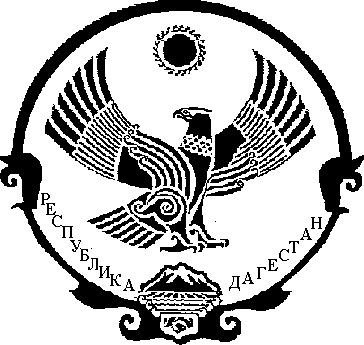 